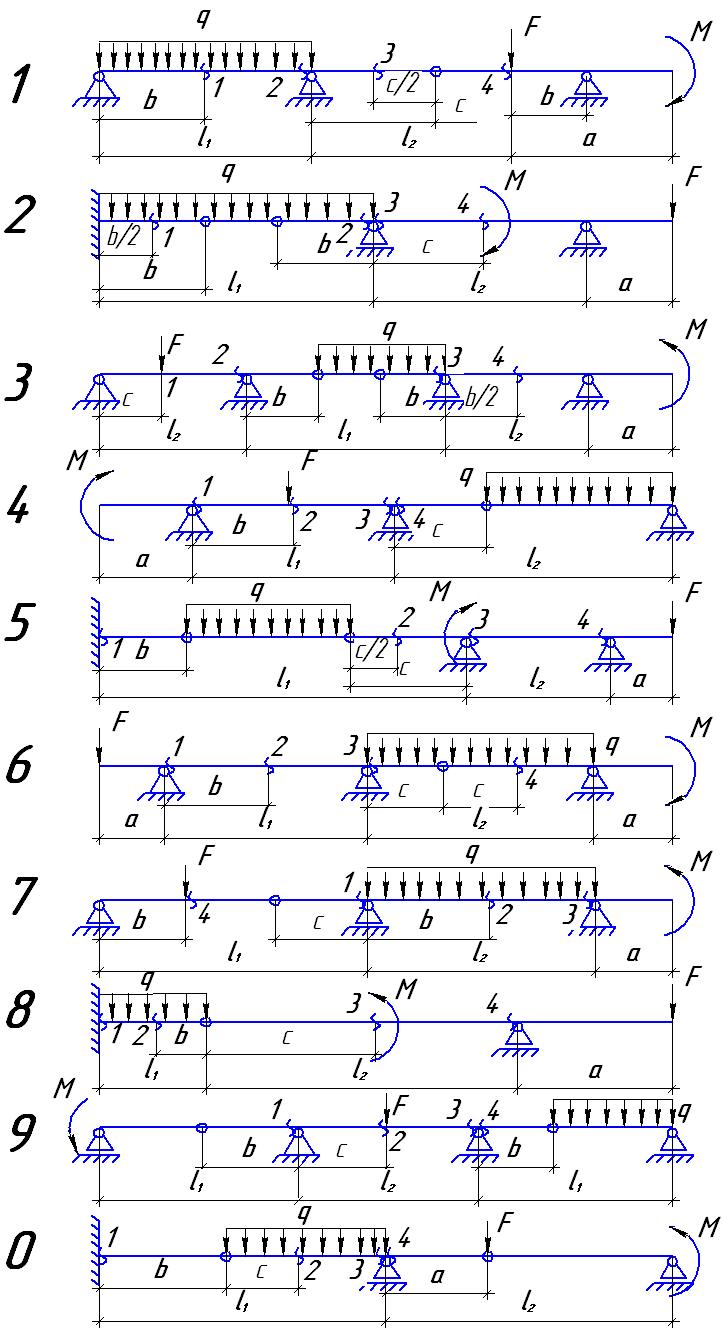 Задание для расчета (Строительная механика)Для заданной многопролетной статически определимой балки, схема              нагружения которой приведены на рис., требуется: 1. Произвести кинематический анализ. 2. Определить реакции в опорах балки. 3. Определить значения и построить эпюры поперечных сил и изгибающих моментов в поперечных сечениях балки. 4. Построить линии влияния двух опорных реакций (по выбору). 5. Для заданных сечений 1 и 2 построить линии влияния поперечных сил и изгибающих моментов.  6. По линиям влияния определить внутренние силовые факторы в заданных сечениях и сопоставить их со значениями на соответствующих эпюрах. Вариантl1, м q, кН/мb, мl2, мF, кНа, мс, мМ, кН*м1101,21,083,01,01,02,02142,00,872,51,22,22,2381,81,9962,01,42,74123,01,462,82,21,62,4591,51,61171,31,82,56112,52,1103,32,12,01,1771,41,21251,41,12,6860,81,81581,91,33,0951,01,51441,51,52,80132,22,0143,20,81,71,5